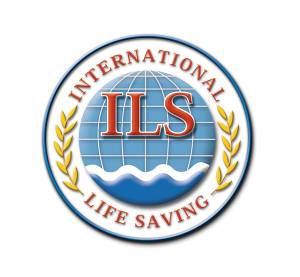 INTERNATIONAL LIFESAVING FEDERATION2022 ILS LIFESAVING WORLD CHAMPIONSHIPSBID APPLICATION FORM  We herewith certify that we are a Full Member organisation of the International Life Saving Federation (ILS) or an Event Organising Group/Agency/Host City. This document is the official application form to host the 2022 Lifesaving World Championships (LWC 2022). We declare that we have read, and that we fully understand the bid documents received and that we are committed to fulfil the requirements and obligations therein.We furthermore declare that we will not create and/or distribute other letters, documents, brochures or pamphlets with additional or other information on our bid. We finally declare that all bidding promises are included in this official application document.We understand that every bidder can promise aid and support in several domains and even a financial contribution to the ILS but all these aids, supports and contributions must be included in the draft financial plan to be submitted with this bidding document only. We understand that our application will automatically become non-receivable if we do not comply with the above statement. We certify that this Application Form has been completed truly and accurately, to the best of our knowledge and we understand that all the information contained in this document is a binding part of the 2022 Lifesaving World Championships Host Organisation Agreement that we have received and analysed.Signature: ………………………..	Signature: ………………………………..Name: …………………………….	Name: …………………………………….Position: ………………………….	Position: …………………………………..Date: ……………………………..	Date: ………………………………………Name, Function and Signature of at least two persons who are authorised to sign on behalf of the ILS Full Member organisation or the Event Organising Group/Agency/Host City.Note: if the applicant feels that some explanations, tables, figures, etc should be added, it can be done between the tables. The complete application document can however not exceed 80 pages.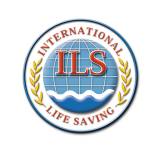 WHERE FINANCIALS ARE REQUESTED: ALL FIGURES SHOULD BE IN EURO (€). INFORMATION ON THE APPLICANT(*)	Only persons acting on behalf of and with the full consent of their National Lifesaving Federation or the Event Organising Group/Agency/Host City can fill in the form.DEFINITION OF TERMS PART 1.	INFORMATION ON THE BIDDING COUNTRY-REGION-CITY  The below information is entirely part of the Bid and the Host Organisation and the Local Organising Committee are bound to these commitments.Describe in maximum 10 lines the host Country (location, population, special features, etc.)Describe in maximum 10 lines the host Region (location, population, special features, etc.)Describe in maximum 10 lines the main host City (location, population, special features, etc.)Describe in maximum 10 lines the expected effect of the organisation of the Lifesaving World Championships to the Country-Region and City and, where applicable, to the National Lifesaving Federation.Give hereunder the map of the country with the location of the closest International Airport and the Host City.Give hereunder the Map(s) of the City (Cities) in which the Competition(s) will be staged, indicating the HQ Hotel location, the pool venue, the beach/ocean venue, the backup venues, the anticipated training and warm-up venues, the airport(s), the port(s), the central train and bus stations.ADDRESS OF VENUES * Simulated Emergency Response Competition* Simulated Emergency Response CompetitionPROPOSED DATES OF THE CHAMPIONSHIPSWhat are the reasons for these dates?Will there be any festivals, exhibitions, etc., taking place during this period? If yes, please list.WEATHER CONDITIONSThe information required is the average for the month that the Championships will be staged.DISTANCESACCESS TO THE HQ HOTELTYPE AND COSTS OF TRANSPORT	What type of transport is available (give details and rates – rates are not binding).ACCOMMODATIONThe Host should provide a broad range of accommodation options from budget (e.g. camping parks) to 5 star hotels in the vicinity of the Lifesaving World Championships. The Host needs to provide for Technical Officials and Delegates reasonable transfers between the accommodation and the Meeting venues if these venues are not in the HQ Hotel.The HQ Hotel is preferably at the beach/ocean venue.All rates should be applicable in 2022, and should include service fees and taxes.HotelsNote: the main ILS Hotel must at the minimum be a four-star hotel.ApartmentsCamping Cabins – Mobile Homes – Motorhomes - OthersHeadquarters (HQ) Hotel(*) rates should be the best estimate room rates of 2022 and should include all service charges and taxes.(*) rates should be the best estimate room rates of 2022 and should include all service charges and taxes.(*) rates should be the best estimate room rates of 2022 and should include all service charges and taxes.(*) rates should be the best estimate room rates of 2022 and should include all service charges and taxes.RECREATIONMAIN BEACH VENUE The Host Organisation shall provide the venues free of charge to the ILS and the competitor.Please add a digital map of the venue and locate all available rooms on the Map. Please indicate if temporary overlays are used (such as tents, containers, etc.).BACKUP BEACH VENUE Please add a digital map of the venue and locate all available rooms on the Map. Please indicate if temporary overlays are used (such as tents, containers, etc.).MAIN POOL VENUEThe Host Organisation shall provide the venue free of charge to the ILS and the competitor. A recent (maximum one-year-old) certified survey of the pool must be provided.Please add a digital map of the venue and locate all available rooms on the Map. Please indicate if temporary overlays are used (such as tents, containers, etc.).Please include in the bid a certified survey of the pool completed within one year of submission deadline.BACKUP POOL VENUEThe Host Organisation shall provide the venue free of charge to the ILS and the competitor. A recent (maximum one-year-old) certified survey of the pool must be provided. The ILS is more flexible on the back-up pool venue.Please add a digital map of the venue and locate all available rooms on the Map. Please indicate if temporary overlays are used (such as tents, containers, etc.).Please include in the bid a certified survey of the pool completed within one year of submission deadline.SERC (Simulated Emergency Response Competition) VENUETRAINING POOLSAt least two and preferably three training pools should be available before and during the competition. Please add a Map of the location of the Training Pools in the City and include from each pool at least one digital picture. The Host Organisation shall provide the training venues free of charge to the ILS and the competitors.Please include the Map and Digital Pictures here.MEETINGS AND BRIEFINGS VENUEPlease add a digital map of the venue and locate all available rooms on the Map. Please indicate if temporary overlays are used (such as tents, containers, etc.).DOPING CONTROLORGANISING STRUCTURE	Please provide the draft Organising Structure of the Host Organisation. The Host Organisation must be incorporated as a legal entity within one year after the signing of the LWC 2022 Host Organisation Agreement.EMERGENCY SERVICESPAST ORGANISATIONAL EXPERIENCE PART 2. COMMITMENTS  The below commitments made by the Host Organisation are entirely part of the Bid and the Host Organisation is bound to these commitments.ORGANISATIONAL COMMITMENTWe commit to organise:Please tick the appropriate answer.M = Mandatory. Failure to comply with a Mandatory requirement will result in disqualification of the bid.We commit to organise:Please tick the appropriate answer.Briefings for Technical Officials and Team Managers will be held for each of the championships.We commit to organise:Please tick the appropriate answer.We commit to organise:Please tick the appropriate answer.Can be organised in the same location and at the same times.Can be organised in the same location and at the same times.Can be organised in the same location and at the same times.We commit to organise:Please tick the appropriate answer.Please tick the appropriate answer.Note: there will be no Technical Officials gathering and de-brief the days there are Technical Officials Evenings.We commit to organise:Please tick the appropriate answer.EVENT LOGOPlease tick the appropriate answer.BID EVALUATIONEach bid will be inspected by a Bid Evaluation Committee comprising at least three (3) and at the maximum four (4) ILS appointed Bid Inspectors for a duration of maximum three (3) nights – four (4) days.Please tick the appropriate answer.COORDINATION COMMITTEE (CO-COM)Every Host Organisation has to organise and pay at least one on-site face-to-face Co-Com Meeting per year. The ILS will designate a maximum of three (3) representatives in the Co-Com and the Host Organisation also a maximum of three (3) representatives. The highest authority in the ILS present will act as Co-Com Chair.We commit to organise:Please tick the appropriate answer.We commit to fund:Please tick the appropriate answer.With the approval of the ILS, some Co-Com meetings can be held through a electronic meeting (voice over internet, skype, …).LIFESAVING WORLD CHAMPIONSHIPS 2020We commit to delegate:Please tick the appropriate answer.INTERNATIONAL TRANSPORTPlease tick the appropriate answer.AIRPORT TRANSPORTPlease tick the appropriate answer.LOCAL TRANSPORTPlease tick the appropriate answer.ACCOMMODATIONPlease tick the appropriate answer.Please tick the appropriate answer.Please tick the appropriate answer.Food and DrinksPlease tick the appropriate answer.It should be noted that some 250-300 International Technical Officials are needed for the competitions. They all travel, are accommodated, eat and drink at their own expense and deliver all their free time and money voluntarily to officiate at the World Championships. The return that should be provided by the Host Organisation is detailed hereunder.Please tick the appropriate answer.ClothesPlease tick the appropriate answer.The minimum clothing for International Technical Officials is in accordance with the following table:COMPETITION EQUIPMENTPlease tick the appropriate answer.Please tick the appropriate answer.TIMING AND SCORING EQUIPMENT AND RESULT HANDLINGThe ILS will make available, free of charge a Competition Management System. The ILS will manage all registrations and will manage and provide to each participant a personalised accreditation card. The ILS will provide and manage the entry system and the result handling system.Please tick the appropriate answer.PROMOTIONS AND PUBLICATIONSPlease tick the appropriate answer.MEDIA FACILITIES AND SERVICESPlease tick the appropriate answer.DOPING CONTROLPlease tick the appropriate answer.ENTRY FEESThe Entry Fee may not exceed 75 Euro per competitor in the National Teams Competitions, the Masters Competition and the Interclub Competition. The Entry Fee may not exceed 360 Euro per National Teams and Interclub Teams and 260 Euro for Masters Teams, IRB or Surfboat Crews. The above is only valid for normal registration. Late registrations can be penalised with a higher Entry Fee than the above.  (*) One entry fees for all events in this Championship.DEVELOPMENT – ENCOURAGING PARTICIPATION FROM DEVELOPING NATIONSPlease tick the appropriate answer.(*) Category C Nations are: Afghanistan, Albania, Algeria, American Samoa, Angola, Antigua and Barbuda, Argentina, Armenia, Aruba, Azerbaijan, Bangladesh, Belarus, Belize, Benin, Bermuda, Bhutan, Bolivia, Bosnia and Herzegovina, Botswana, Brazil, British Virgin Islands, Burkina Faso, Burundi, Cambodia, Cameroon, Cape Verde, Cayman Islands, Central African Republic, Chad, Chile, Colombia, Comoros, Congo-Brazzaville, Congo-Kinshasa, Costa Rica, Côte d'Ivoire, Cuba, Czech Republic, Djibouti, Dominica, Dominican Republic, Ecuador, Egypt, El Salvador, Equatorial Guinea, Eritrea, Estonia, Ethiopia, Fiji, Gabon, Gambia, Georgia, Ghana, Grenada, Guam, Guatemala, Guinea, Guinea Bissau, Guyana, Haiti, Honduras, Hungary, India, Indonesia, Iran, Iraq, Jamaica, Jordan, Kazakhstan, Kenya, Kiribati, Korea North, Kyrgyz Republic, Laos, Latvia, Lebanon, Lesotho, Liberia, Libya, Lithuania, Macau, Macedonia, Madagascar, Malawi, Maldives, Mali, Malta, Mauritania, Malaysia, Marshall Islands, Mauritius, Mayotte, Mexico, Micronesia Federal States, Moldova, Mongolia, Montenegro, Morocco, Mozambique, Myanmar, Namibia, Nauru, Nepal, Nicaragua, Niger, Nigeria, Northern Marianas Islands, Oman, Pakistan, Palau Islands, Palestine, Panama, Papua New Guinea, Paraguay, Peru, Philippines, Puerto Rico, Rwanda, Saint Kitts and Nevis, Saint Lucia, Saint Vincent and the Grenadines, Samoa (Western), Sao Tome and Principe, Saudi Arabia, Senegal, Serbia, Seychelles, Sierra Leone, Slovak Republic, Slovenia, Solomon Islands, Somalia, South Africa, South Sudan, Sri Lanka, Sudan, Suriname, Swaziland, Syria, Tajikistan, Tanzania, Thailand, Timor-Leste, Togo, Tonga, Trinidad and Tobago, Tunisia, Turkmenistan, Tuvalu, Uganda, Ukraine, Uruguay, Uzbekistan, US Virgin Islands, Vanuatu, Venezuela, Vietnam, Yemen, Zambia, Zimbabwe.In bold: Nations member of the ILS in 2016.MEDIA AND BROADCASTPlease tick the appropriate answer.BRANDING OF THE EVENTPlease tick the appropriate answer.MEDALS, TROPHIES AND FLAGSPlease tick the appropriate answer.(*) 	A medal presentation area must include the following:A dedicated area in the pool that include flags and a wide banner behind the podium with the event logo and partner’s logo’s surrounding the ILS logo. On the beach, such is in a medal presentation tent.A medal presentation area where medal winners, presenters and medal carriers assemble/marshal. On the beach this is obligatory in a second tent adjacent to the medal presentation tent.A three-level podium: the highest level in the centre for the gold medallist, to the right is a lower one for the silver medallist, and to the left of the gold medallist is an even lower platform for the bronze medallist. The sections of the podium are at least 1 m deep and 2 m wide. The front of the podia has the figures 2, 1 and 3 respectively.Public announcement systems, master of ceremony rostrum and microphones, a music system.Chairs for medal presenters.A flag raising system or flags can be raised on a wide screen.SPORTS SYMPOSIUMIf a Sports Symposium is organised, the Host Organisation shall take care of the rental costs of all rooms necessary for the conduct of the Symposium. The Host Organisation can however charge a participation fee to the participants. The bidding organisation will liaise with the ILS Sports Commission Chair and Secretary on the programme for the Sports Symposium.Please add a digital map of the venue and locate all available rooms on the Map. Please indicate if temporary overlays are used.SPORTS EXHIBITIONIf a Sports Exhibition is organised, the Host Organisation shall take care of the rental costs of all rooms necessary for the conduct of the Exhibition. The Host Organisation can however charge an exhibition fee to the exhibitors. The exhibition entry should be free for the participants.Please add a digital map of the venue and locate all available rooms on the Map. Please indicate if temporary overlays are used (such as tents, containers, etc.).SPORTS SYMPOSIUM – EXHIBITION EQUIPMENTPlease tick the appropriate answer.ILS HEADQUARTERS – ILS SECRETARIAT – ILS HOSPITALITY VENUEThe ILS Secretariat is preferably in the HQ Hotel or in the venue where the meetings will be organised.Please add a digital map of the venue and locate all available rooms on the Map. Please indicate if temporary overlays are used (such as tents, containers, etc.).HEADQUARTERS EQUIPMENTPlease tick the appropriate answer.COFFEE AND TEA BREAKS AT OFFICIAL MEETINGSPlease tick the appropriate answer.LUNCHES DURING THE OFFICIAL MEETINGSPlease tick the appropriate answer.MISCELLANEOUS INFORMATIONPlease tick the appropriate answer.DRAFT FINANCIAL PLANThe Host Organisation must submit a financial plan in word, pdf or in excel format. The financial plan must be submitted together and at the same time as this Bid Application Form. A Financial Template was produced as an example and is added to the bid documents.A Host Organisation must ensure that, in its file and at its oral presentation to the Board of Director’s Meeting, it gives only such undertakings as it is certain it will be able to fulfil. All promises must be included in the bidding documents and be in writing. All promises and commitments must be duly signed by a person that can commit the Host Organisation by his/her signature.Furthermore:The draft Financial Plan must be balanced or positive.All amounts shall be calculated including all service and governmental levies and taxes.The expenses should reflect the total budgeted amounts to be taken care of by the Bidding/Host Organisation. The amounts also include the estimated part of the expenses that are covered by contributions of value in kind (VIK).The total contribution by value in kind should be summarised in the "Income" under the heading "Value in Kind" (VIK). The budgeted amounts shall be categorised by nature and not by the headings in the "Expenses" chapter. The reason being is that the various contributions are mostly scattered beyond the different headings.OTHER PLANSPlease tick the appropriate answer.TRANSLATIONPlease tick the appropriate answer.REPORTINGPlease tick the appropriate answer.PROTOCOLS AND OPERATIONANS MANUALPlease tick the appropriate answer.RIGHTS FEES AND ADDITIONAL INCENTIVESThe Rights Fees for the 2022 Lifesaving World Championships are 350.000 Euro. The payment schedule is detailed below. The ILS would like to encourage you to offer additional and special incentives in any area which could make your bid more attractive, as has been the case in the past with successful candidatures. All incentives must be included in writing in the Bid. Please tick the appropriate answer.THE LWC 2022 WEB SITEThe Host Organisation agrees to develop a LWC 2022 Website with the capability to allow for a secure and workable link to the ILS competition management system. The LWC 2022 website will be live on-line from the day concluding the previous Lifesaving World Championship (the day after the conclusion of the LWC 2020 event).PERFORMANCE BOND  Please tick the appropriate answer.BINDING COMMITMENT Any declarations, guarantees or agreements contained in this document have the force of binding obligations, as do all the other commitments made by your bid committee or its representatives at presentations of your candidature.SPONSORSHIP DISTRIBUTIONNo name sponsor is admitted for a Lifesaving World Championships. If the ILS has signed an agreement with an Event Sponsor, the distribution of the received monies is as follows:From the amount received, the costs related to the Sponsor Support Services is paid and deducted.From the balance, 70 percent is for the ILS and 30 percent for the Host Organisation.If the Host Organisation has signed an agreement with an Event Sponsor, the distribution of the received monies is as follows:From the amount received, the costs related to the Sponsor Support Services is paid and deducted.From the balance, 100 percent is for the Host Organisation.Only one sponsor per field of activity can be admitted. The contract signing date is the reference.Example: The ILS signs with DHL first, then the Host Organisation can not anymore sign with UPS. If the Host Organisation signs with UPS first, then the ILS cannot anymore sign with DHL. BIDDING DUCUMENTAL FORMS, MAPS AND DRAWINGS PROVIDED IN THIS BID SHALL BE IN DIGITAL FORMAT, ON A4 PAPER AND USING ARIAL 10 FONTS. PICTURES CAN BE INCLUDED IN THE DOCUMENT TO ILLUSTRATE THE POOL, THE BEACH, THE CITY, ETC…. HOWEVER, THIS COMPLETE BIDDING DOCUMENT MAY NOT EXCEED 80 PAGES. LETTERS OF SUPPORT DO NOT COUNT IN THE 80 PAGES.BID SUBMISSIONThe bidders are required to submit 3 bound hard copies to the ILS Headquarters for the ILS archives. The bidders are also required to provide digital soft copies to the ILS Headquarters. ADDRESSThis Bid Application Form shall be returned within the set deadlines to:International Life Saving FederationGemeenteplein 263010 LeuvenBelgiumE-mail: ils.hq@telenet.beAny payments should be done to the ILS Bank account:BNP Paribas Fortis Bank Diestsesteenweg 993010 Leuven – BelgiumSwift code: GEBABEBBAccount number (IBAN): BE91 0012 4219 9376END OF DOCUMENTDATA OF THE APPLICANT ORGANISATIONThis can be an ILS Full Member or another Organisation, a Governmental Institution, a City, etc.DATA OF THE APPLICANT ORGANISATIONThis can be an ILS Full Member or another Organisation, a Governmental Institution, a City, etc.DATA OF THE APPLICANT ORGANISATIONThis can be an ILS Full Member or another Organisation, a Governmental Institution, a City, etc.NAME (in English)NAME (in native Language)ADDRESS - Street & Number- State & Zip- CountryTELEPHONETELEFAXE-MAILParticipated in a previous Lifesaving World Championship NO: YES: Your Name (*)Your position in the applicant organisation (*)DATA OF THE SECOND ORGANISATIONThis can be an ILS Full Member or another Organisation, a Governmental Institution, a Host City, etc.DATA OF THE SECOND ORGANISATIONThis can be an ILS Full Member or another Organisation, a Governmental Institution, a Host City, etc.DATA OF THE SECOND ORGANISATIONThis can be an ILS Full Member or another Organisation, a Governmental Institution, a Host City, etc.NAME of the OrganisationNAME of the contact personADDRESS - Street & Number- State - CountryTELEPHONETELEFAXE-MAILDoes the Organisation have a legal status NO: YES: ILSThe International Life Saving Federation.ConstitutionThe Articles of Association or Statutes of the ILS.Bye-LawsThe Bye-Laws of the ILS.Sports RegulationsThe approved ILS Sports Regulations, including the ILS Competition Handbook.ObjectivesThe objectives of the ILS as set out in the Constitution.FederationAn Organisation that is a member of the ILS.HostEvent Organising Group/Agency/Host City or the National Lifesaving Federation (NLF) that is bidding to host the Lifesaving World Championships.Board of DirectorsThe Board of Directors elected, constituted and empowered under the Constitution.CommissionA body established by the Board of Directors responsible to the Board of Directors for a designated ILS field of activity.Co-ComCoordination Committee comprising representatives from the ILS and from the Organising Committee.Category C NationA nation included in the Category C Members list from the ILS.VIPThe summary customer group related to the Governing Authorities of the country, e.g. the Royal Family, the Ministers, the Mayors, etc.DelegatesILS Patrons, ILS Life Governors, ILS Life Members, ILS Board of Director Members, ILS Commission and Committee Members, ILS Grand Knights and Knights in the Order of Lifesaving, National Delegates and Guests.Headquarters HotelThe HQ Hotel is the hotel in which the ILS Secretariat and key ILS Officials will be accommodatedIndividual CompetitorMen or Women competing in the individual events at the World Championships.Team CompetitorMen or Women competing in the team events at the World Championships.Team OfficialsRepresentatives of each Federation who manage and/or assist the competitors. They include team managers, team coaches and trainers as well as team support staff such as physicians, physiotherapists, chaperones, etc.Technical OfficialThe persons required to officiate and regulate the sport in the field of play and includes national and international appointed representatives who manage or assist in the conduct of the competition. These include chief referees, deputy chief referees, area referees, judges, timekeepers and other jury officials.Workforce Organising Committee’s staff that are required to prepare for, stage and manage the event. The operation personnel could be paid staff, volunteer staff, contractors, consultants, employees of external organisations, etc.SpectatorsThe individuals viewing the Championships.ParticipantsIndividuals participating at the World Championships.MediaBroadcasters, radio staff, photographers and journalists associated with providing the audio-visual reporting of the Conference.SponsorsThe corporate investors in the Championships.World Anti-Doping Agency (WADA)The organisation responsible for the coordination of Anti-Doping practices and participation for the world.World Anti-Doping CodeThe core document that harmonises anti-doping policies, rules and regulations within sport organisations and among public authorities around the world.SportLifesaving Sport.LWC 2022The Lifesaving World Championships held in 2022, comprising at the minimum 7 separate World Championships.Sport DisciplineA competitive aspect of a sport comprising one or several events. For example, Pool Lifesaving, Beach/Ocean Lifesaving, Surfboats, Simulated Emergency Response Competition (SERC), etc.Sport Event/RaceA scheduled unique competition resulting in the presentation of a gold, silver or bronze medal. For example, the Surf Race is an event in Beach/Ocean Discipline.AccreditationThe process of identifying, certifying and evidence of a person’s entitlements related to the Championship’s operations and associated obligations. An accreditation pass is usually generated as evidence of the person accreditation. Intellectual PropertyAll rights or goodwill subsisting in copyright, business names, names, trademarks (or signs), logos, designs, patents or service marks relating to the ILS or any event, competition or activity conducted, promoted or administered by the ILS. All rights or goodwill subsisting in copyright, business names, names, trademarks (or signs), logos, designs, patents or service marks relating to the ILS or any event or activity conducted, promoted or administered by the ILS.LOCLocal Organising Committee.Main Pool Competition and SERC* LocationMain Pool Competition and SERC* LocationLocation: Location: Name of Swimming Pool complex:Name of Swimming Pool complex:Address – Street and number: Address – Street and number: Postal Code:Town:State/Province:Country:Telephone:Facsimile:E-mail:Web site:Main Beach/Ocean Competition LocationMain Beach/Ocean Competition LocationLocation: Location: Name of Beach:Name of Beach:Address – Street and number: Address – Street and number: Postal Code:Town:State/Province:Country:Telephone:Facsimile:E-mail:Web site:Main ILS Meetings LocationMain ILS Meetings LocationLocation:Location:Name of Venue:Name of Venue:Address – Street and number: Address – Street and number: Postal Code:Town:State/Province:Country:Telephone:Facsimile:E-mail:Web site:Back-up Pool Competition and SERC* LocationBack-up Pool Competition and SERC* LocationLocation: Location: Name of Swimming Pool complex:Name of Swimming Pool complex:Address – Street and number: Address – Street and number: Postal Code:Town:State/Province:Country:Telephone:Facsimile:E-mail:Web site:Back-up Beach/Ocean Competition LocationBack-up Beach/Ocean Competition LocationLocation: Location: Name of Beach:Name of Beach:Address – Street and number: Address – Street and number: Postal Code:Town:State/Province:Country:Telephone:Facsimile:E-mail:Web site:Proposed DatesA two-week period from Sunday to Sunday should be specifiedFrom – ToFrom – ToFIRST CHOICESECOND CHOICEThe Bidding Organisation understands that the ILS has the final authority to decide the dates of the Championships. Are these dates flexible?YESNOThe Bidding Organisation understands that the ILS has the final authority to decide the dates of the Championships. Are these dates flexible?ENVIRONMENTAL DATAUnitDate 1Date 2Average daily temperature ° CAverage night temperature° CAverage daily humidityPercentAverage rainfall for that monthmmAverage wind speed for the monthKm/hAverage ocean water temperature° CAverage sunshine during the monthHoursHours of daylight in the monthHoursAverage sunriseHoursAverage sunsetHoursFill in the Number of KilometresHQ HotelCompetition PoolBackup PoolBeach 1Beach 2Backup BeachTraining Pool 1Training Pool 2Training Pool 3HQ HotelCompetition PoolBackup PoolBeach Option 1Beach Option 2Backup BeachTraining Pool 1Training Pool 2Training Pool 3Fill in the Time needed by car (in minutes)ACCESS DATA – CLOSEST LOCAL AIRPORTACCESS DATA – CLOSEST LOCAL AIRPORTACCESS DATA – CLOSEST LOCAL AIRPORTACCESS DATA – CLOSEST LOCAL AIRPORTIs there a Local Airport in the area?Is there a Local Airport in the area? NO:YES: Distance of the HQ Hotel to the Local AirportDistance of the HQ Hotel to the Local Airport km kmPrice of Airport Tax (if applicable)Price of Airport Tax (if applicable)EuroEuroGive an overview of airlines that are servicing the AirportACCESS DATA – CLOSEST INTERNATIONAL AIRPORTACCESS DATA – CLOSEST INTERNATIONAL AIRPORTACCESS DATA – CLOSEST INTERNATIONAL AIRPORTACCESS DATA – CLOSEST INTERNATIONAL AIRPORTIs there an International Airport in the area?Is there an International Airport in the area? NO:YES: Name of International AirportName of International AirportDistance of the HQ Hotel to the International AirportDistance of the HQ Hotel to the International Airport km kmIs there a railway link between the Airport and the HQ HotelIs there a railway link between the Airport and the HQ Hotel NO:YES: Is there a Motorway-Expressway link between the Airport and the HQ HotelIs there a Motorway-Expressway link between the Airport and the HQ Hotel NO:YES: Price of Airport Tax (if applicable)Price of Airport Tax (if applicable)EuroEuroNumber of flights per day from key destinationsNumber of flights per day from key destinationsGive an overview of airlines that are servicing the AirportACCESS DATA – LOCAL RAILWAY STATIONACCESS DATA – LOCAL RAILWAY STATIONACCESS DATA – LOCAL RAILWAY STATIONIs there a Railway Station in the area? NO:YES:Name of Railway StationDistance of the HQ Hotel to the Railway Station km kmDistance of HQ Hotel to the Railway StationkmkmACCESS DATA – BOATACCESS DATA – BOATACCESS DATA – BOATIs there a Harbour close to the HQ Hotel NO:YES:Name of HarbourDistance of the HQ Hotel to the Harbour km kmDistance of HQ Hotel to the HarbourENTRY FORMALITIESENTRY FORMALITIESList the countries who do not require a VisaList the countries who need a Visa What are the costs to obtain a visa? EuroFrom airport to the accommodation sitesFrom lodgings to training venue(s)From lodgings to pool venueFrom lodgings to beach venueRental rates (in Euro) for cars, mini-busses, busses, etc.(rates are per day and for information only and thus not binding)fromtoCar rental (small car)Car rental (medium car)Car rental (large car)Mini bus rental (1-8 persons)Mini bus rental (8-13 persons)Bus rental (50 persons)PUBLIC TRANSPORT IN THE HOST CITY PUBLIC TRANSPORT IN THE HOST CITY NOYESIs there a public transport system (such as bus, tram, etc.)Is there a public transport system (such as bus, tram, etc.)Linking the beach with the pool venueLinking the beach with the pool venueLinking the HQ Hotel with the pool venueLinking the HQ Hotel with the pool venueLinking the HQ Hotel with the beach venueLinking the HQ Hotel with the beach venueWill the local transport be free of chargeWill the local transport be free of chargeIf yes, please specify for who local transport is free of chargePlease specify the number of hotel rooms available within 10 km of the HQ Hotel, broken down per class of hotel.Number ofNumber ofMaximum rate(per room in 2022)Maximum rate(per room in 2022)Please specify the number of hotel rooms available within 10 km of the HQ Hotel, broken down per class of hotel.HotelsRoomsSingleDoubleCategory A – Five-star hotel (*****)Category B – Four-star hotel (****)Category C – Three-star hotel (***)Category D – Two-star hotel (**)Category E – One-star hotel (*)Backpackers AccommodationYouth HostelsTotalPlease specify the number of apartments available within 10 km of the HQ Hotel.NumberMaximum rate (per apartment in 2022)Maximum rate (per apartment in 2022)Maximum rate (per apartment in 2022)Maximum rate (per apartment in 2022)Please specify the number of apartments available within 10 km of the HQ Hotel.Apartments3 bedroom(6 people)2 bedroom(4 people)1 bedroom(2 people)Studio(2 people)Apartment – 3 bedroomsApartment – 2 bedroomsApartment – 1 bedroomApartment - StudioPlease specify the numbersNumberMaximum rate in 2022Maximum rate in 2022Maximum rate in 2022Please specify the numbersNumber2 persons4 persons6 personsCamping CabinsMobile HomesMotorhomesOthers (please specify)Name and Describe the HQ Hotel – Add a Map of the Hotel and picturesHQ Hotel AddressHQ Hotel AddressName:Name:Rating of Hotel (stars):Rating of Hotel (stars):Street and Number:Street and Number:Town:Postal Code:State/Province:Country:Telephone:Facsimile:Email:Web site:Number of rooms:Single room rate without breakfast (*):Single room rate with breakfast (*):Double room rate without breakfast (*):Double room rate with breakfast (*):Car parking costs per 24 hours.Other hotel offerings:HQ HotelMNOYESThe Host Guarantees at least 60 rooms in the HQ Hotel for at least 6 nights up until 60 days prior to the event. After that there is no guarantee required.MThe HQ Hotel has a business centreThe HQ Hotel has internet access in each roomThe HQ Hotel has free internet in public areasAlternate Hotel 1Alternate Hotel 1Name:Name:Rating of Hotel (stars):Rating of Hotel (stars):Street and Number:Street and Number:Town:Postal Code:State/Province:Country:Telephone:Facsimile:Email:Web site:Number of rooms:Single room rate without breakfast (*):Single room rate with breakfast (*):Double room rate without breakfast (*):Double room rate with breakfast (*):Car parking costs per 24 hours.Other hotel offerings:Alternate Hotel 2Alternate Hotel 2Name:Name:Rating of Hotel (stars):Rating of Hotel (stars):Street and Number:Street and Number:Town:Postal Code:State/Province:Country:Telephone:Facsimile:Email:Web site:Number of rooms:Single room rate without breakfast (*):Single room rate with breakfast (*):Double room rate without breakfast (*):Double room rate with breakfast (*):Car parking costs per 24 hours.Other hotel offerings:Alternate Hotel 3Alternate Hotel 3Name:Name:Rating of Hotel (stars):Rating of Hotel (stars):Street and Number:Street and Number:Town:Postal Code:State/Province:Country:Telephone:Facsimile:Email:Web site:Number of rooms:Single room rate without breakfast (*):Single room rate with breakfast (*):Double room rate without breakfast (*):Double room rate with breakfast (*):Car parking costs per 24 hours.Other hotel offerings:What recreational facilities are available in the Championships area(within 10 km from HQ Hotel)NumberTheatresRestaurantsCinemasFun ParksPubs/barsCasino’sOthersMAIN BEACH VENUE (FOR BEACH AND OCEAN EVENTS)MAIN BEACH VENUE (FOR BEACH AND OCEAN EVENTS)MAIN BEACH VENUE (FOR BEACH AND OCEAN EVENTS)MAIN BEACH VENUE (FOR BEACH AND OCEAN EVENTS)BEACH SPECIFICATIONSBEACH SPECIFICATIONSBEACH SPECIFICATIONSBEACH SPECIFICATIONSName of BeachType of beach Surface(sand – fine or course, pebbles, etc.)Length of the beach that will be clear and available for the whole duration of the competition(A minimum of 600 m must be provided) MetresMetresMetresWidth of the beach that will be clear and available for the whole duration of the competition(A minimum of 50 m must be provided)MetresMetresMetresShape of BeachWill the beach require modification by mechanical means prior to or during the competition dates?Yes:No:No:Will there be a beach cleaning prior to or during the competition dates?Yes:No:No:Is the available beach separated by obstructions such as piers, breakwaters, rocksYes:No:No:If yes, what are the lengths of useable beachIs the beach clear of rocks, reefs etc. at low tideYes:No:No:Tide difference between high and low tide (height)MetresMetresMetresTide difference between high and low tide (length)Average wave size during month of competition MetresMetresMetresWater quality tests conducted (e.g. e-coli and coliform)Are there a minimum of 4 pedestrian entrancesYes:No:No:Is there an entrance for Emergency ServicesYes:No:No:Is there an entrance for tractorsYes:No:No:Is there a competitor’s Call Room or AreaYes:No:No:Will there be seats available - grand stand(The ILS requests mandatorily one but preferably two grand stands with each at minimum of 800 seats, which include 500 competitors seats and 50 VIP seats)Yes:No:No:If yes, for how many spectatorsWill there be stands for announcersYes:Yes:No:Are parts of the beach leased outYes:Yes:No:MAIN BEACH: BACK OF BEACH SPECIFICATIONSMAIN BEACH: BACK OF BEACH SPECIFICATIONSMAIN BEACH: BACK OF BEACH SPECIFICATIONSNumber of vehicle parking bays available within 1 km from the beachNumber of public toilets available within 250 metres from the beach (the Host Organisation guarantees that the toilets are serviced every hour and that sufficient toilet paper is available)Number of change room facilities within 250 metres from the beachWidth of area behind the competition area Is there electricity available on the beachYes:No:What other facilities are there available on/near the beach (e.g. clubhouse, halls etc.)For how many peopleWhat sound system will be available (at least two appropriate sound systems with at least 4 microphones, head sets and portable microphones must be available at the beach). If multiple beach sections, the number of sound systems will need to be increased. Each area should have its own system.MAIN BEACH: AMENITIESROOM NUMBERSSIZE (sq.m.)ILS Reception LoungeILS Competition OfficeOrganising Committee OfficeSponsor Hospitality AreaAward AreaFlag Storage AreaLarge officials briefing area (100 people)Small referee briefing areaAccreditation CentreInformation CentreAnnouncer Room – Towers(Four announcing towers of minimum 4 m2 large must be available, easy accessible, with a roof cover situated and at least 4 m above the beach surface).Control RoomVideo Board/Scoreboard Operation RoomComputer RoomJury of Appeal RoomJudges RoomTeam Massage AreaPhysiotherapy RoomDoping Control AreaMedia Hospitality AreaMedia Seats (covered)Host Broadcaster AreaTV CompoundSouvenir ShopFirst Aid Room (for competitors)First Aid Room (for spectators)Police and Security RoomCafeteriaVending MachinesDrink stallsFood stallsTents for Teams(At the minimum 30 tents for teams/clubs must be provided for the whole duration of the championships, each tent is at least 16m2)Storage Area for competition equipment (guarded)(The area must be at minimum 20 x 30 m, fenced and permanently guarded) - For equipment pool - For private equipment - For course equipmentStorage area for a minimum of ten 20-foot shipping containersNotice (Bulletin) Boards (in each arena) to post resultsBACKUP BEACH: SPECIFICATIONSBACKUP BEACH: SPECIFICATIONSBACKUP BEACH: SPECIFICATIONSBACKUP BEACH: SPECIFICATIONSName of BeachType of beach Surface(sand – fine or course, pebbles, …)Length of the beach that will be clear and available for the whole duration of the competition(A minimum of 600 m must be provided) MetresMetresMetresWidth of the beach that will be clear and available for the whole duration of the competition(A minimum of 50 m must be provided)MetresMetresMetresShape of BeachWill the beach require modification by mechanical means prior to or during the competition dates?Yes:No:No:Will there be a beach cleaning prior to or during the competition dates?Yes:No:No:Is the available beach separated by obstructions such as piers, breakwaters, rocksYes:No:No:If yes, what are the lengths of useable beachIs the beach clear of rocks, reefs etc. at low tideYes:No:No:Tide difference between high and low tide (height)MetresMetresMetresTide difference between high and low tide (length)Average wave size during month of competition MetresMetresMetresWater quality tests conducted (e-coli and coliform)Are there a minimum of 4 pedestrian entrancesYes:No:No:Is there an entrance for Emergency ServicesYes:No:No:Is there an entrance for tractorsYes:No:No:Is there a competitor’s Call Room or AreaYes:No:No:Will there be seats available - grand stand(The ILS requests mandatorily one but preferably two grand stands with each at minimum of 800 seats, which include 500 competitors seats and 50 VIP seats)Yes:No:No:If yes, for how many spectatorsWill there be stands for announcersYes:No:No:Are parts of the beach leased outYes:Yes:No:BACKUP BEACH: BACK OF BEACH SPECIFICATIONSBACKUP BEACH: BACK OF BEACH SPECIFICATIONSBACKUP BEACH: BACK OF BEACH SPECIFICATIONSNumber of vehicle parking bays available within 1 km from the beachNumber of public toilets available within 250 metres from the beach (the Host Organisation guarantees that the toilets are serviced every hour and that sufficient toilet paper is available)Number of change room facilities within 250 metres from the beachWidth of area behind the competition area Is there electricity available on the beachYes:No:What other facilities are there available on/near the beach (e.g. clubhouse, halls etc.)For how many peopleWhat sound system will be available (at least two appropriate sound systems with at least 4 microphones, head sets and portable microphones must be available at the beach). If multiple beach sections, the number of sound systems will need to be increased. Each area should have its own system.BACKUP BEACH: AMENITIESILS is flexible with backup beach amenitiesROOM NUMBERSSIZE (sq.m.)ILS Reception LoungeILS Competition OfficeOrganising Committee OfficeSponsor Hospitality AreaAward AreaFlag Storage AreaLarge officials briefing area (100 people)Small referee briefing areaAccreditation CentreInformation CentreAnnouncer Room – Towers(Four announcing towers of minimum 4 m2 large must be available, easy accessible, with a roof cover situated and at least 4 m above the beach surface).Control RoomVideo Board/Scoreboard Operation RoomComputer RoomJury of Appeal RoomJudges RoomTeam Massage AreaPhysiotherapy RoomDoping Control AreaMedia Hospitality AreaMedia Seats (covered)Host Broadcaster AreaTV CompoundSouvenir ShopFirst Aid Room (for competitors)First Aid Room (for spectators)Police and Security RoomCafeteriaVending MachinesDrink stallsFood stallsTents for Teams(At the minimum 30 tents for teams/clubs must be provided for the whole duration of the championships, each tent is at least 16m2)Storage Area for competition equipment (guarded)(The area must be at minimum 20 x 30 m, fenced and permanently guarded) - For equipment pool - For private equipment - For course equipmentStorage area for a minimum of ten 20-foot shipping containersNotice (Bulletin) Boards (in each arena) to post resultsMAIN POOL: POOL SPECIFICATIONS (mandatory)MAIN POOL: POOL SPECIFICATIONS (mandatory)MAIN POOL: POOL SPECIFICATIONS (mandatory)MAIN POOL: POOL SPECIFICATIONS (mandatory)MAIN POOL: POOL SPECIFICATIONS (mandatory)Name of poolLength(Pool shall be 50.0 metres between the Automatic Officiating Equipment touch panels)Width(Pool shall at least be 21.0 m wide with 8 lanes and preferably be 25.0 metres wide with 10 lanes)Depth(Pool shall at least be 1.8 m deep and no deeper than 3,0 m)Side 1MiddleMiddleSide 2Depth(Pool shall at least be 1.8 m deep and no deeper than 3,0 m)mmmmIs it an open or covered poolNumber of 2.5 m lanes in poolNumber of Starting Platforms at side 1Number of Starting Platforms at side 2Are competition anti-wave lane ropes availableYes: Yes: No: No: Are false start ropes availableYes: Yes: No: No: Are backstroke turn indicators availableYes: Yes: No: No: Average water temperature in poolAverage air temperature in poolIs electronic timing device availableYes: Yes: No: No: Is the electronic timing on both endsYes: Yes: No: No: Number of spectator seating availableNumber of VIP seating availableWill the pool be exclusively available for the competitors during the Championship and training periodYes: Yes: No: No: If not, when will it not be availableIs there a public address/speaker system availableYes:Yes:No:No:Is there an electronic scoreboard availableYes:Yes:No:No:Is light in the pool hall at least 600 LuxYes:Yes:No:No:Number of changing rooms for menNumber of changing rooms for womenNumber of toilets for competitorsNumber of toilets for spectatorsIs there a competitor’s Call RoomYes:Yes:No:No:Is there a doping control areaYes:Yes:No:No:Are on-deck lifeguards and lifesaving equipment providedYes:Yes:No:No:Are there any restriction, leases?Yes:Yes:No:No:MAIN POOL: WARMING-UP POOL SPECIFICATIONS (mandatory)MAIN POOL: WARMING-UP POOL SPECIFICATIONS (mandatory)MAIN POOL: WARMING-UP POOL SPECIFICATIONS (mandatory)MAIN POOL: WARMING-UP POOL SPECIFICATIONS (mandatory)MAIN POOL: WARMING-UP POOL SPECIFICATIONS (mandatory)LengthWidthDepthSide 1MiddleMiddleSide 2DepthmmmmIs it an open or covered poolDistance between the warming-up pool and the main competition poolNumber of lanes in poolAre lane ropes availableYes:Yes:No:No:Are backstroke turn indicators availableYes:Yes:No:No:Average water temperature in poolAverage air temperature in poolNumber of spectator seating availableWill the pool be exclusively available for the training and warm-up during the Championship periodYes:Yes:No:No:If not, when will it not be availableIs there a speaker system availableYes:Yes:No:No:Are on-deck lifeguards and lifesaving equipment providedYes:Yes:No:No:MAIN POOL: AMENITIESROOM NUMBERSSIZE (sq.m.)ILS Reception LoungeILS Competition OfficeSponsor Hospitality AreaHost Organisation OfficesAward AreaFlag Storage AreaStorage room for lifesaving equipmentAccreditation CentreInformation CentreAnnouncer RoomControl RoomVideo Board/Scoreboard Operation RoomComputer RoomJury of Appeal RoomJudges RoomTeam Massage AreaPhysiotherapy RoomDoping Control AreaMedia Hospitality AreaMedia Seats (covered)Host Broadcaster AreaTV CompoundSouvenir ShopFirst Aid Room (for competitors)First Aid Room (for spectators)Officials briefing room (100-person capacity)Police and Security RoomCafeteriaVending MachinesDrink stallsFood stallsBACKUP POOL: POOL SPECIFICATIONS (mandatory)BACKUP POOL: POOL SPECIFICATIONS (mandatory)BACKUP POOL: POOL SPECIFICATIONS (mandatory)BACKUP POOL: POOL SPECIFICATIONS (mandatory)BACKUP POOL: POOL SPECIFICATIONS (mandatory)Name of poolLength(Pool shall be 50.0 metres between the Automatic Officiating Equipment touch panels)Width(Pool shall at least be 21.0 m wide with 8 lanes and preferably be 25.0 metres wide with 10 lanes)Depth(Pool shall at least be 1.8 m deep and no deeper than 3,0 m)Side 1MiddleMiddleSide 2Depth(Pool shall at least be 1.8 m deep and no deeper than 3,0 m)mmmmIs it an open or covered poolNumber of 2.5 m lanes in poolNumber of Starting Platforms at side 1Number of Starting Platforms at side 2Are competition anti-wave lane ropes availableYes:Yes:No:No:Are false start ropes availableYes:Yes:No:No:Are backstroke turn indicators availableYes:Yes:No:No:Average water temperature in poolAverage air temperature in poolIs electronic timing device availableYes:Yes:No:No:Is the electronic timing on both endsYes:Yes:No:No:Number of spectator seating availableWill the pool be exclusively available for the competitors during the Championship and training periodYes:Yes:No:No:If not, when will it not be availableIs there a public address/speaker system availableYes:Yes:No:No:Is there an electronic scoreboard availableYes:Yes:No:No:Is light in the pool hall at least 600 LuxYes:Yes:No:No:Number of changing rooms for menNumber of changing rooms for womenNumber of toilets for competitorsNumber of toilets for spectatorsIs there a competitor’s Call RoomYes:Yes:No:No:Is there a doping control areaYes:Yes:No:No:Are on-deck lifeguards and lifesaving equipment providedYes:Yes:No:No:Are there any restriction, leases?Yes:Yes:No:No:BACKUP POOL: WARMING-UP POOL SPECIFICATIONS (mandatory)BACKUP POOL: WARMING-UP POOL SPECIFICATIONS (mandatory)BACKUP POOL: WARMING-UP POOL SPECIFICATIONS (mandatory)BACKUP POOL: WARMING-UP POOL SPECIFICATIONS (mandatory)BACKUP POOL: WARMING-UP POOL SPECIFICATIONS (mandatory)LengthWidthDepthSide 1MiddleMiddleSide 2DepthmmmmIs it an open or covered poolDistance between the warming-up pool and the main competition poolNumber of lanes in poolAre lane ropes availableYes:Yes:No:No:Are backstroke turn indicators availableYes:Yes:No:No:Average water temperature in poolAverage air temperature in poolNumber of spectator seating availableWill the pool be exclusively available for the training and warm-up during the Championship periodYes:Yes:No:No:If not, when will it not be availableIs there a speaker system availableYes:Yes:No:No:Are on-deck lifeguards and lifesaving equipment providedYes:Yes:No:No:BACKUP POOL: AMENITIESROOM NUMBERSSIZE (sq.m.)ILS Reception LoungeILS Competition OfficeSponsor Hospitality AreaHost Organisation OfficesAward AreaFlag Storage AreaStorage room for lifesaving equipmentAccreditation CentreInformation CentreAnnouncer RoomControl RoomVideo Board/Scoreboard Operation RoomComputer RoomJury of Appeal RoomJudges RoomTeam Massage AreaPhysiotherapy RoomDoping Control AreaMedia Hospitality AreaMedia Seats (covered)Host Broadcaster AreaTV CompoundSouvenir ShopFirst Aid Room (for competitors)First Aid Room (for spectators)Officials briefing room (100-person capacity)Police and Security RoomCafeteriaVending MachinesDrink stallsFood stallsMAIN POOL SPECIFICATIONS (mandatory)MAIN POOL SPECIFICATIONS (mandatory)MAIN POOL SPECIFICATIONS (mandatory)MAIN POOL SPECIFICATIONS (mandatory)MAIN POOL SPECIFICATIONS (mandatory)Name of poolName of poolIs this pool different to the Main Pool in section 13 above?Yes:Yes:No:No:LengthLengthWidthWidthDepth (max – min)Depth (max – min)Is it an open or covered poolIs it an open or covered poolAverage water temperature in poolAverage water temperature in poolAverage air temperature in poolAverage air temperature in poolNumber of spectator seating availableNumber of spectator seating availableWill the pool be exclusively available for the competitors during the Championship periodWill the pool be exclusively available for the competitors during the Championship periodYes:Yes:No:If not, when will it not be availableIf not, when will it not be availableIs there a speaker system availableIs there a speaker system availableYes:Yes:No:Is light in the pool hall at least 600 LuxIs light in the pool hall at least 600 LuxYes:Yes:No:Number of changing rooms for menNumber of changing rooms for menNumber of changing rooms for womenNumber of changing rooms for womenNumber of toilets for competitorsNumber of toilets for competitorsNumber of toilets for spectatorsNumber of toilets for spectatorsIs there a competitor’s secured room to accommodate some 500 competitors? What are the dimensions? Is it soundproof from the pool hall? Does it have access to toilet facilities? Does it have seating and fresh water facilitiesIs there a competitor’s secured room to accommodate some 500 competitors? What are the dimensions? Is it soundproof from the pool hall? Does it have access to toilet facilities? Does it have seating and fresh water facilitiesYes:Yes:No:Distance in metres from the secured room to the edge of the poolDistance in metres from the secured room to the edge of the poolIs there a secure room for equipmentIs there a secure room for equipmentYes:Yes:No:Are there any restriction, leases?Are there any restriction, leases?Yes:Yes:No:TRAINING POOL 1TRAINING POOL 1TRAINING POOL 1TRAINING POOL 1TRAINING POOL 1Name of poolLengthWidthDepthSide 1MiddleMiddleSide 2DepthmmmmIs it an open or covered poolNumber of lanes in poolNumber of Starting Platforms at side 1Number of Starting Platforms at side 2Are lane ropes availableYes:Yes:No:No:Are backstroke turn indicators availableYes:Yes:No:No:Average water temperature in poolAverage air temperature in poolNumber of spectator seating availableWill the pool be exclusively available for the competitors during the Championship periodYes:Yes:No:No:If not, when will it not be availableAre on-deck lifeguards and lifesaving equipment providedYes:Yes:No:No:Are there any restriction, leases?Yes:Yes:No:No:TRAINING POOL 2TRAINING POOL 2TRAINING POOL 2TRAINING POOL 2TRAINING POOL 2Name of poolLengthWidthDepthSide 1MiddleMiddleSide 2DepthmmmmIs it an open or covered poolNumber of lanes in poolNumber of Starting Platforms at side 1Number of Starting Platforms at side 2Are lane ropes availableYes:Yes:No:No:Are backstroke turn indicators availableYes:Yes:No:No:Average water temperature in poolAverage air temperature in poolNumber of spectator seating availableWill the pool be exclusively available for the competitors during the Championship periodYes:Yes:No:No:If not, when will it not be availableAre on-deck lifeguards and lifesaving equipment providedYes:Yes:No:No:Are there any restriction, leases?Yes:Yes:No:No:TRAINING POOL 3TRAINING POOL 3TRAINING POOL 3TRAINING POOL 3TRAINING POOL 3Name of poolLengthWidthDepthSide 1MiddleMiddleSide 2DepthmmmmIs it an open or covered poolNumber of lanes in poolNumber of Starting Platforms at side 1Number of Starting Platforms at side 2Are lane ropes availableYes:Yes:No:No:Are backstroke turn indicators availableYes:Yes:No:No:Average water temperature in poolAverage air temperature in poolNumber of spectator seating availableWill the pool be exclusively available for the competitors during the Championship periodYes:Yes:No:No:If not, when will it not be availableAre on-deck lifeguards and lifesaving equipment providedYes:Yes:No:No:Are there any restriction, leases?Yes:Yes:No:No:VENUE SPECIFICATIONSVENUE SPECIFICATIONSName of FacilityList of the Rooms that could be used in the venue with their size, capacity and special featureList of the Rooms that could be used in the venue with their size, capacity and special featureList of the Rooms that could be used in the venue with their size, capacity and special featureList of the Rooms that could be used in the venue with their size, capacity and special featureList of the Rooms that could be used in the venue with their size, capacity and special featureList of the Rooms that could be used in the venue with their size, capacity and special featureNumberNameLengthWidthHeightCapacityDOPING CONTROL SPECIFICATIONSDOPING CONTROL SPECIFICATIONSName and full address of the nearest WADA accredited laboratory (mandatory)Distance from pool competition venueDistance from beach competition venueIs the laboratory available to conduct tests?Costs of one urine testEuroResponse time from laboratory from arrival of sample?hoursEMERGENCY SERVICES SPECIFICATIONSEMERGENCY SERVICES SPECIFICATIONSWhat hospitals are available within 15 km of the venue offering 24 hours’ serviceOther medical facilities available at or near the venue (e.g. dentists, etc.)What medical transport facilities(Ambulance, etc.) is there available:Will there be a medical facility available at the Pool (mandatory)Will there be a medical facility available at the Beach (mandatory)Will there be a medical facility available at the OceanWill there be a medical facility available at the Training VenuesWill there be a medical officer at all the venues during the ChampionshipWill there be first-aid staff etc. at all the venues during the ChampionshipsWhat diseases, plagues are there in the country (e.g. malaria, typhoid, etc.)Any other comments regarding medical issuesHow many rescue boats are availableAre they manned with qualified boat drivers and lifeguardsDo the engines have propeller guardsPlease list the major events held in this city during the last six years.Lifesaving World ChampionshipsMNOYESOpen National Teams World Championships including SERC(400+ competitors: 1 day SERC – 2/3 days pool – 2/3 days beach)MYouth National Teams World Championships including SERC(400+ competitors: 1 day SERC – 2/3 days pool – 2/3 days beach)MMasters World Championships(1.000+ competitors: 2/3 days pool – 2/3 days beach)MOpen Interclub World Championships including SERC(1.000+ competitors: 3/4 days pool – 3/4 days beach)MYouth Interclub World Championships including SERC(800+ competitors: 2/3 days pool – 2/3 days beach)MOpen National Teams World Championships for Inflatable Rescue Boats (IRB)(100+ competitors: 2/3 days beach)MInterclub World Championships for Inflatable Rescue Boats (IRB)(200+ competitors: 2/3 days beach)MInterclub World Championships for Surfboat(300+ competitors: 2/3 days beach)MSport SymposiumSport ExhibitionExtra World Championships: please specify (e.g. March Past, long distance paddle board race, long distance surfski race, etc.)Meetings and BriefingsThe Host agrees to organise and to cover the rental costs of all rooms necessary for the conduct of the ILS Meetings and for all Briefings. A briefing for teams consist of a briefing for the International Technical Officials (1 hour) and a briefing of Team Managers (1 hour)MNOYESBoard of Directors Meeting(maximum 2 days – 25 people + 30 observers)MSports Commission Meetings(maximum 2 days – 15 people + 15 observers)MRescue Commission Meetings(maximum 2 days – 15 people + 15 observers)MDrowning Prevention Commission Meetings(maximum 2 days – 15 people + 15 observers)MBusiness Commission Meetings(maximum 2 days - 15 people + 10 observers)MBriefing for Chief Referees(one briefing)MBriefings for Technical Officials(8 briefings)MBriefings for Team Managers(13 briefings)MSocial and CulturalMNOYESOpening Ceremony for the LWC 2022The Host will organise at their costs an Opening Ceremony including an Entertainment Part and a Ceremonial Part as defined by the ILS. The Entertainment Part includes elements that are defined by the Host Organisation. The Ceremonial Part includes mandatorily a welcome address, a parade of nations, the playing of the national anthem and raising of the national flag, the playing of the ILS song and raising of the ILS flag, at the maximum three speeches of less than 2 minutes each, a competitor’s oath, a team manager's oath and a technical official’s oath.MClosing Ceremony for the LWC 2022The Host will organise at their costs a Closing Ceremony including an Entertainment Part and a Ceremonial Part as defined by the ILS. The Entertainment Part includes elements that are defined by the Host Organisation. The ceremonial part includes a welcome address, the distribution of awards and medals to the overall winners, at the maximum two speeches, the playing of the national anthem and lowering of the national flag, the playing of the ILS song and lowering of the ILS flag, the flag handing over ceremony, a speech by the host of the LWC 2024 and a closing message.MWelcome Party-ReceptionThe Host will organise at their costs an ILS Delegates Welcome Party. This Party is foreseen for all delegates and at least two team officials per nation.MILS Gala DinnerThe Host will organise an ILS Dinner at cost. Participants usually take care of their own cost. The dinner cost cannot exceed 90 Euro per person (alcoholic beverages included) or 70 Euro per person (beverages not included). The Host must provide 30 free tickets to the ILS.MOpening Ceremonies for each of the World Championship Sections.The Sections of a World Championship have their own Opening Ceremony in an appropriate venue which includes mandatorily a welcome, a parade of clubs/teams, the playing of the ILS anthem and raising of the ILS flag, at the maximum two speeches, a competitor’s oath, a team manager's oath and a technical official’s oath.MClosing Ceremonies for each of the World Championship Sections.The Sections of a World Championship have their own Closing Ceremony which includes a welcome address, the distribution of awards and medals, at the maximum two speeches, the playing of the ILS song and lowering of the ILS flag.MClosing PartiesThe Host commit to organise Closing Parties. The Host Organisation will arrange and pay for the room, the sound and light, the disc jockey, the safety and security. The participants pay their own food (if any) and their own drinks. Food and drinks are at affordable rates. The Host provides at least three bar areas and full venue security. No team can enter the Closing Party location if not accompanied by their team manager. All team members must have their accreditation cards. All revenues are for the Host Organisation.MNOYESClosing Party for National Teams: Open (1)MClosing Party for National Teams: Youth (1)MClosing Party for Interclub Teams: MastersMClosing Party for Interclub Teams: Open (2)MClosing Party for Interclub Teams: Youth (2)MClosing Party for Interclub and National Teams: IRB (3)MClosing Party for Interclub Teams: Surfboat (3)MDaily Technical Officials gathering and de-briefMNOYESThe Host commit to organise every evening a Technical Official’s gathering and de-brief after the competition. The Host Organisation will arrange and pay for the room, the music, the public announcement system and a minimum of two drinks per Technical Official. Food can be provided (not mandatory) free of charge or at cost.MTechnical Officials Evening(The Host commit to organise two Technical Official’s "Thank-you" evenings. The Host Organisation will arrange and pay for the room, the music, the public announcement system, as well as finger food and the drinks (during a minimum of two hours).MNOYESTechnical Officials Thank-you evening in the first weekMTechnical Officials Thank-you evening in the second weekMOther Events (please specify)MNOYESMNOYESThe Host Organisation agrees to create an event logo that must include the ILS logo and agrees to submit the logo for approval to the ILS before any use. MBid Evaluation CommitteeMNOYESWe commit to pay a non-refundable 8,000 Euro bid evaluation fee. We understand that this fee will cover the cost for accommodation, meals, local transportation for the Bid Evaluation Committee members and administration support costs of the site visit and bid evaluation process administration.MWe commit to cost-share, with other bidders, the airfares costs for Bid Evaluation Committee travel in economy class.MCoordination Committee Meeting (Co-Com Meeting)MNOYESOne Co-Com Meeting in 2019MOne Co-Com Meeting in 2020MOne Co-Com Meeting in 2021MOne Co-Com Meeting in 2022 (if the competition is after April 2022)MCoordination Committee Meeting (CoCom Meeting)For every Co-Com Meeting, the Host Organisation has to organise and pay the following:MNOYES - International Transport (economy class ticket)M - Local TransportM - Accommodation (preferably in the host hotel)M - Food and drinks (three meals per day and soft drinks)M - Other costs such as meeting room rental costs, equipment rental costs, copying costs, tea/coffee break costs, translators, etc.MLWC 2020MNOYESThe Host Organisation must delegate at least three key people for at least 14 days at the 2020 Lifesaving World Championships (LWC 2020).MThe Host Organisation agrees to pay the International Transport to the LWC 2022:Airfare: return air ticket in Economy Class.Rail Fare: Second Class Train Ticket.Car Fare: 0,40 Euro per km for transport by car.The Host Organisation agrees to pay the International Transport to the LWC 2022:Airfare: return air ticket in Economy Class.Rail Fare: Second Class Train Ticket.Car Fare: 0,40 Euro per km for transport by car.MNOYESFor the ILS PresidentFor the ILS PresidentMFor the ILS Secretary GeneralFor the ILS Secretary GeneralMFor the 4 ILS Vice PresidentsFor the 4 ILS Vice PresidentsFor the 14-16 ILS Board MembersFor the 14-16 ILS Board MembersFor the Chair of the ILS Sport CommissionFor the Chair of the ILS Sport CommissionMFor the Secretary of the ILS Sport CommissionFor the Secretary of the ILS Sport CommissionMFor the ILS Events DirectorFor the ILS Events DirectorMFor two (2) ILS Staff MembersFor two (2) ILS Staff MembersMFor two (2) ILS Registration/Entries/Results HandlersFor two (2) ILS Registration/Entries/Results HandlersMFor ten (10) designated International Technical Officials (Chief Referees)For ten (10) designated International Technical Officials (Chief Referees)MFor the International Technical OfficialsFor the International Technical OfficialsFor ILS Commission ChairsFor ILS Commission ChairsFor ILS Committee Chairs and MembersFor ILS Committee Chairs and MembersFor the National Teams For the National Teams For the Interclub TeamsFor the Interclub TeamsFor the MastersFor the MastersFor IRB TeamsFor IRB TeamsFor Surfboat TeamsFor Surfboat TeamsFor other peopleFor other peoplePlease detail to whoThe Host Organisation agrees to take care of the transport or costs from the closest Airport to the HQ Hotel and back to the Airport.The Host Organisation agrees to take care of the transport or costs from the closest Airport to the HQ Hotel and back to the Airport.MNOYESFor the VIP’sFor the VIP’sFor the ILS PresidentFor the ILS PresidentMFor the ILS Secretary GeneralFor the ILS Secretary GeneralMFor the 4 ILS Vice PresidentsFor the 4 ILS Vice PresidentsMFor the 14-16 ILS Board MembersFor the 14-16 ILS Board MembersMFor the Chair of the ILS Sport CommissionFor the Chair of the ILS Sport CommissionMFor the Secretary of the ILS Sport CommissionFor the Secretary of the ILS Sport CommissionMFor the ILS Events DirectorFor the ILS Events DirectorMFor two (2) ILS Staff MembersFor two (2) ILS Staff MembersMFor two (2) ILS Registration/Entries/Results HandlersFor two (2) ILS Registration/Entries/Results HandlersMFor ten (10) designated International Technical Officials (Chief Referees)For ten (10) designated International Technical Officials (Chief Referees)MFor the International Technical OfficialsFor the International Technical OfficialsFor ILS Commission Chairs and MembersFor ILS Commission Chairs and MembersFor ILS Committee Chairs and MembersFor ILS Committee Chairs and MembersFor the National Teams For the National Teams For the Interclub TeamsFor the Interclub TeamsFor the MastersFor the MastersFor the IRB TeamsFor the IRB TeamsFor the Surfboat TeamsFor the Surfboat TeamsFor other peopleFor other peoplePlease detail to whoThe Host Organisation agrees to pay or to take care of the local transport from the HQ Hotel to the competition venues and return).The Host Organisation agrees to pay or to take care of the local transport from the HQ Hotel to the competition venues and return).MNOYESFor the VIP’sFor the VIP’sFor the ILS President (one car during at least 20 days)For the ILS President (one car during at least 20 days)MFor the ILS Secretary General (one car during at least 20 days)For the ILS Secretary General (one car during at least 20 days)MFor the 16-18 ILS Board Members (one bus during at least 10 days)For the 16-18 ILS Board Members (one bus during at least 10 days)MFor the Chair of the ILS Sport Commission (one car during at least 20 days)For the Chair of the ILS Sport Commission (one car during at least 20 days)MFor the Secretary of the ILS Sport Commission (one car during at least 20 days)For the Secretary of the ILS Sport Commission (one car during at least 20 days)MFor the ILS Events Director (one car during at least 20 days)For the ILS Events Director (one car during at least 20 days)MFor two (2) ILS Staff Members (one car during at least 10 days)For two (2) ILS Staff Members (one car during at least 10 days)MFor ten (10) designated International Chief Referees(one car or mini-bus during at least 15 days)For ten (10) designated International Chief Referees(one car or mini-bus during at least 15 days)MFor the International Technical Officials(at least four busses during at least 15 days)For the International Technical Officials(at least four busses during at least 15 days)MFor two (2) ILS Registration/Entries/Results Handlers(one car during at least 15 days)For two (2) ILS Registration/Entries/Results Handlers(one car during at least 15 days)MFor ILS Commission Chairs and MembersFor ILS Commission Chairs and MembersFor ILS Committee Chairs and MembersFor ILS Committee Chairs and MembersFor the National Teams For the National Teams For the Interclub TeamsFor the Interclub TeamsFor the MastersFor the MastersFor the IRB TeamsFor the IRB TeamsFor the Surfboat TeamsFor the Surfboat TeamsFor other peopleFor other peoplePlease detail to whoHQ Hotel MNOYESThe Host Organisation guarantees to reserve at least 70 rooms in the HQ Hotel for at least 10 nights up until 60 days prior to the event. After that there is no guarantee required.MThe Host Organisation agrees to provide and to pay the accommodation in the HQ Hotel for the following individuals:MNOYESFor the ILS President (mandatory for 20 nights, preferably in a suite)MFor the ILS Secretary General (mandatory for 20 nights, preferably in a suite)MFor the 4 ILS Vice PresidentsFor the 14-16 ILS Board MembersFor two (2) ILS Staff Members (mandatory for 20 nights per person)MThe Host Organisation agrees to provide and to pay the accommodation in the HQ Hotel or any other suitable hotel close to the competition venue for the following individuals:The Host Organisation agrees to provide and to pay the accommodation in the HQ Hotel or any other suitable hotel close to the competition venue for the following individuals:MNOYESFor the Chair of the Sport Commission(mandatory for 20 nights, preferably in a suite)For the Chair of the Sport Commission(mandatory for 20 nights, preferably in a suite)MFor the Secretary of the Sport Commission(mandatory for 20 nights, preferably in a suite)For the Secretary of the Sport Commission(mandatory for 20 nights, preferably in a suite)MFor the Events Director (mandatory for 20 nights)For the Events Director (mandatory for 20 nights)MFor ten (10) designated International Chief Referees(mandatory for 15 nights each)For ten (10) designated International Chief Referees(mandatory for 15 nights each)MFor two (2) ILS Registration/Entries/Results Handlers(mandatory for 20 nights each)For two (2) ILS Registration/Entries/Results Handlers(mandatory for 20 nights each)MFor the International Technical OfficialsFor the International Technical OfficialsFor ILS Commission Chairs and MembersFor ILS Commission Chairs and MembersFor ILS Committee Chairs and MembersFor ILS Committee Chairs and MembersFor the National Teams For the National Teams For the Interclub TeamsFor the Interclub TeamsFor the MastersFor the MastersFor the IRB TeamsFor the IRB TeamsFor the Surfboat TeamsFor the Surfboat TeamsFor other peopleFor other peoplePlease detail to whoThe Host Organisation agrees to provide and to pay the meals (breakfast, lunch and dinner) and soft drinks during these meals for the following individuals:The Host Organisation agrees to provide and to pay the meals (breakfast, lunch and dinner) and soft drinks during these meals for the following individuals:MNOYESFor the VIP’sFor the VIP’sFor the ILS President (mandatory for 20 days)For the ILS President (mandatory for 20 days)MFor the ILS Secretary General (mandatory for 20 days)For the ILS Secretary General (mandatory for 20 days)MFor the 4 ILS Vice PresidentsFor the 4 ILS Vice PresidentsFor the 14-16 ILS Board MembersFor the 14-16 ILS Board MembersFor the Chair of the Sport Commission (mandatory for 20 days)For the Chair of the Sport Commission (mandatory for 20 days)MFor the Secretary of the Sport Commission (mandatory for 20 days)For the Secretary of the Sport Commission (mandatory for 20 days)MFor the ILS Events Director (mandatory for 20 days)For the ILS Events Director (mandatory for 20 days)MFor two (2) ILS Staff Members (mandatory for 20 days)For two (2) ILS Staff Members (mandatory for 20 days)MFor ten (10) designated International Chief Referees(mandatory for 15 days each)For ten (10) designated International Chief Referees(mandatory for 15 days each)MFor two (2) ILS Registration/Entries/Results Handlers(mandatory for 20 days each)For two (2) ILS Registration/Entries/Results Handlers(mandatory for 20 days each)MFor ILS Commission Chairs and MembersFor ILS Commission Chairs and MembersFor ILS Committee Chairs and MembersFor ILS Committee Chairs and MembersFor the National Teams For the National Teams For the Interclub TeamsFor the Interclub TeamsFor the MastersFor the MastersFor the IRB TeamsFor the IRB TeamsFor the Surfboat TeamsFor the Surfboat TeamsFor other peopleFor other peoplePlease detail to whoThe Host Organisation agrees to provide and to pay the following to the International and National Technical OfficialsMNOYESA separate Technical Officials room or place in the Swimming Pool and in the Lifesaving Village at the beachMSoft drinks during the competitions (morning and afternoon)MLunch meals or lunch packets during the competitionsMTwo additional drink coupons per working day and per Technical Official  MThe Host Organisation agrees to provide and to pay the clothing for the following individualsThe Host Organisation agrees to provide and to pay the clothing for the following individualsMNOYESFor the ILS President For the ILS President For the ILS Secretary General For the ILS Secretary General For the 4 ILS Vice PresidentsFor the 4 ILS Vice PresidentsFor the 14-16 ILS Board MembersFor the 14-16 ILS Board MembersFor the Chair of the Sport CommissionFor the Chair of the Sport CommissionMFor the Secretary of the Sport CommissionFor the Secretary of the Sport CommissionMFor two (2) ILS Staff Members For two (2) ILS Staff Members For the ILS Events DirectorFor the ILS Events DirectorMFor ten (10) designated International Chief RefereesFor ten (10) designated International Chief RefereesMFor the (300) International Technical Officials For the (300) International Technical Officials MFor two (2) ILS Registration/Entries/Results HandlersFor two (2) ILS Registration/Entries/Results HandlersMFor the (150-200) volunteersFor the (150-200) volunteersMFor the (50-100) workforce (as per the ILS specifications)For the (50-100) workforce (as per the ILS specifications)MFor the competitors: fluorescent lycra vests.Each competitor must wear a fluorescent lycra vests to participate in any open water event. For a vest, the Host Organisation is encouraged to use sponsorship to cover the costs. Sponsorship prints on the vests must be in accordance with ILS specifications and must be submitted for approval to the ILS. If no sponsorship is secured, the Host Organisation can charge a maximum of 15 Euro per vest per individual participating in the beach/ocean competitions (VAT included).For the competitors: fluorescent lycra vests.Each competitor must wear a fluorescent lycra vests to participate in any open water event. For a vest, the Host Organisation is encouraged to use sponsorship to cover the costs. Sponsorship prints on the vests must be in accordance with ILS specifications and must be submitted for approval to the ILS. If no sponsorship is secured, the Host Organisation can charge a maximum of 15 Euro per vest per individual participating in the beach/ocean competitions (VAT included).MFor other peopleFor other peopleFor other people Please detail to whoClothing2-3 daysof work4-5 daysof work6-7 daysof work8+ daysof workHat or Cap(with the LWC 2022 logo)1111Polo shirt(with the LWC 2022 logo on the front and the letters “TECHNICAL OFFICIAL” on the back)2233Short (with minimum two pockets)1122Jacket or wind stopper (with the LWC 2022 logo on the front and the letters “TECHNICAL OFFICIAL” on the back)1111The Host Organisation shall be responsible for the provision of the equipment required for all lifesaving world championship events.The Host Organisation shall be responsible for the provision of the equipment required for all lifesaving world championship events.MNOYESAt least 24 Manikins (24 + 4 extra recommended)At least 24 Manikins (24 + 4 extra recommended)MAt least 8 Manikins in the training and warm up poolsAt least 8 Manikins in the training and warm up poolsMAt least 18 Obstacles in the competition pool (16 + 2 extra)At least 18 Obstacles in the competition pool (16 + 2 extra)MAt least 8 Obstacles in the training and warm up poolsAt least 8 Obstacles in the training and warm up poolsMAl least 18 Rescue Tubes in the competition pool (16 + 2 extra)Al least 18 Rescue Tubes in the competition pool (16 + 2 extra)MAt least 8 Rescue Tubes in the training and warm up poolsAt least 8 Rescue Tubes in the training and warm up poolsMBatons for Relays and Beach Flags Events (32 + 2 extra)Batons for Relays and Beach Flags Events (32 + 2 extra)MRescue Tubes for Ocean Events (18 + 2 extra)Rescue Tubes for Ocean Events (18 + 2 extra)MAt least four sets of Ocean marker buoysAt least four sets of Ocean marker buoysMAt least 18 Throw Lines in the competition pool (16 + 2 extra)At least 18 Throw Lines in the competition pool (16 + 2 extra)MAt least 4 Throw Lines in the training and warm up poolsAt least 4 Throw Lines in the training and warm up poolsMSERC equipment as requested by the SERC Referee(s)SERC equipment as requested by the SERC Referee(s)MIs there adequate and experienced manpower for the handling of the competition equipment?Is there adequate and experienced manpower for the handling of the competition equipment?MIs there back-up equipment available?Is there back-up equipment available?List the Back-up equipmentWill it be available for training for two days prior to the competitionOther: please specifyThe Host Organisation shall be responsible for the provision of the equipment that can be used by competitors free of charge and that belong to the “equipment pool”.The Host Organisation shall be responsible for the provision of the equipment that can be used by competitors free of charge and that belong to the “equipment pool”.MNOYESAt least 24 Surf Skis and paddlesAt least 24 Surf Skis and paddlesMAt least 24 Racing BoardsAt least 24 Racing BoardsMAt least 12 IRB and engines with propeller protection or guardsAt least 12 IRB and engines with propeller protection or guardsMAt least 8 identical Surf BoatsAt least 8 identical Surf BoatsMWhat other equipment will be available in the “equipment pool” for pool competitorsWhat other equipment will be available in the “equipment pool” for Ocean competitorsWill it be available for training for two days prior to the competitionOther: please specifyThe ILS will provide the Registration/Entry/Result system and two (2) staff to manage the registration, the entry system and the result handling system. The Host Organisation is responsible for the provision of the additional Timing and Scoring staff and equipment.MNOYESThe Host Organisation will provide the timing equipment in the pool.MThe Host Organisation will provide the timing equipment on the beach/ocean.MThe Host Organisation will provide the necessary staff to support the ILS staff in handling the timing and scoring for the complete competition and per venue.MThe Host Organisation will provide a high-speed internet link at all competition venues.MThe Host Organisation will provide the necessary equipment to transfer the data online.MThe Host Organisation will provide at least two laser printers with toner per competition venue.MThe Host Organisation will provide at least one copy machine per competition venue: with automatic feeder, automatic sorter, all paper and ink, toners, maintenance and a technician to handle the machine(s). MThe Host Organisation will provide the necessary administration amenities such as tape, scissors, pens, erasers, markers, etc.MThe Host Organisation will provide the necessary competition stationary, such as recording sheets, appeal forms, receipt book (for appeals), etc.MThe Host Organisation will provide at least 8 electric outlets per venueMThe Host Organisation will provide the on-site specialists to work with the ILS staff for the result handling and distribution. MThe Host Organisation will provide an operational communication system between the result handling area and the competition area and within each of the sports disciplines/competition areas.MThe results service shall be available for transmission at the ILS cost to the central data processing system of the international agencies recognised by the ILS. Such service shall also be available at no additional cost to accredited media and other persons designated by the ILS Board of Directors.MThe Host Organisation agrees to provide and to take care of the costs of the following: MNOYESThe publication of at least 6.000 copies of a programme booklet in English (and optional in local language) as per the specifications provided by the ILS. The programme booklet must be approved by the ILS before publication.MThe publication of at least 5.000 folders and pamphlets to promote the event.MThe publication of all competition forms and sheets.MThe publication of a daily newspaper (on minimum 2.000 copies).MThe Host Organisation agrees to provide and to take care of the costs of the following: MNOYESThe facilities, services and other requirements for the written and photographic press at LWC 2022. The press room, tables, chairs, copiers, Wi-Fi link, press clothing, bibs, lunches, soft drinks, etc.MDOPING CONTROL SPECIFICATIONSMNOYESYESCan you guarantee that the Host Organisation will abide by the ILS Anti-Doping Control Rules?MCan you guarantee that the Host Organisation has the results of the doping control tests available within 24 hours of the tests being taken?Will the Hosting Organisation provide at the minimum 40 doping tests free of charge?MYOUR ENTRY FEE SPECIFICATIONSEUROEUROOpen National Teams Entry Fee per Competitor (*)(per competitor: maximum 75 Euro)Youth National Teams Entry Fee per Competitor (*)(per competitor: maximum 75 Euro)Open Interclub Teams Entry Fee per Competitor (*)(per competitor: maximum 75 Euro)Youth Interclub Teams Entry Fee per Competitor (*)(per competitor: maximum 75 Euro)Masters Entry fee per Competitor (*)(per competitor: maximum 75 Euro)IRB National Teams Competitions Entry Fee per Competitor (*)(per competitor: maximum 75 Euro)IRB Interclub Teams Competitions Entry Fee per Competitor (*)(per competitor: maximum 75 Euro)Open National Teams Entry fee per Team (*)(per Open National Team of at least 4 competitors: maximum 360 Euro)Youth National Teams Entry fee per Team (*)(per Youth National Team of at least 4 competitors: maximum 360 Euro)Open Interclub Teams Entry Fee per Team (*)(per Open Interclub Team of at least 4 competitors: maximum 360 Euro)Youth Interclub Teams Entry Fee per Team (*)(per Open Interclub Team of at least 4 competitors: maximum 360 Euro)Masters Competitions Entry Fee per Team (*)(per Masters Team of at least 3 competitors: maximum 260 Euro)IRB Competitions Entry fee per National Team (*)(per IRB Crew of at least 3 competitors: maximum 260 Euro)IRB Competitions Entry fee per Interclub Team (*)(per IRB Crew of at least 3 competitors: maximum 260 Euro)Surfboats Competition Entry Fee per Team (*)(per Crew of at least 5 competitors: maximum 260 Euro)Other EventsWill there be a difference in Entry Fee for Early registration,Normal registration and Late registration ?NO:YES:If yes, please specify:Early (maximum 55 Euro per competitor)Normal (maximum 75 Euro per competitor)Late (30 days before the start of the competition: max. 120 Euro per competitor)Very Late (less than seven days before the start of the competition: maximum 200 Euro per competitor)What will be the Normal Entry Fee for developing nations per competitorDevelopmentMNOYESWill accommodation that is low or at no cost be provided to teams and individual participants from Category C nations (*)? M(Please describe)(Please describe)(Please describe)(Please describe)Will general assistance (e.g. ground transportation, chaperones, guides, coaches, etc.) be made available to teams from Category C nations (**)?M(Please describe)(Please describe)(Please describe)(Please describe)Will unrestricted grants of funds be offered to the ILS to direct to developing nations to allow or encourage their participation? (Please describe)(Please describe)(Please describe)(Please describe)Please list any other actions, not already noted, that will be taken to encourage and assist participation of teams from Category C nations (*)?(Please describe)(Please describe)(Please describe)(Please describe)List any actions you would intend to take to encourage the involvement of youth in lifesaving.List any actions you would intend to take to encourage the involvement of youth in lifesaving.List any actions you would intend to take to encourage the involvement of youth in lifesaving.List any actions you would intend to take to encourage the involvement of youth in lifesaving.Media and Broadcast SpecificationsMedia and Broadcast SpecificationsMNOYESWill the Host Organisation provide Media Coverage?Will the Host Organisation provide Media Coverage?MWill a Press Conference be organised?Will a Press Conference be organised?MWill there be Media coverage (written photo and internet)?Will there be Media coverage (written photo and internet)?MWill there be Television coverage?Will there be Television coverage?MCan you confirm that the proposed Host Broadcaster will broadcast the events in the host country?Can you confirm that the proposed Host Broadcaster will broadcast the events in the host country?MIf, yes will it be liveIf, yes will it be liveIf, yes will it be liveWill it be delayedWill it be delayedWill it be delayedWill it be bothWill it be bothWill it be bothEstimated Number of HoursEstimated Number of HoursEstimated Number of HoursHoursHoursName of the Proposed Host BroadcasterName of the Proposed Host BroadcasterWill there be coverage provided via Social Networking Media?Will there be coverage provided via Social Networking Media?MWill the Host Organisation produce a DVD of the event (minimum 60 minutes)Will the Host Organisation produce a DVD of the event (minimum 60 minutes)MWill the DVD be provided free of charge to all participating National Lifesaving FederationsWill the DVD be provided free of charge to all participating National Lifesaving FederationsIf the DVD is not provided free of charge, what will be the costIf the DVD is not provided free of charge, what will be the costEuroEuroEuroOther, please specifyThe Host Organisation commits to:MNOYESProviding sufficient space at the competition venues to display at least 30 ILS-branded World Championships banners.    MProvide sufficient space at the competition venues to display at least 30 ILS-branded World Championship feather.MDisplay the ILS flag at all competition sites when competitions are held.MPlay the ILS Song at the start of each competition day.MDisplay the flags of the participating nations at the competition sites.The Host Organisation commits to:MNOYESThe Host Organisation commits to produce at least 1.100 Gold, 1.100 Silver and 1.100 Bronze medals(The medals must at the minimum be 7x7 cm and include the event logo on the front of the medal and the ILS logo on the back of the medal. The ribbon (minimum 3 cm wide) must include the words “Lifesaving World Championships 2022 and the Event Logo).MThe Host Organisation agree that, before any medal is produced, the design of the medal (recto-verso) and the ribbon will be submitted for approval to the ILS. MThe Host Organisation agree to provide at least three flags per nation competing at the National Teams championships. All flags must have the same size.MThe Host Organisation commits to produce at least 32 trophies(22 for the winning teams, 5 for the second and 5 for the third teams.MThe Host Organisation commits to provide at least one medal presentation area for the pool and one for the beach competitions (*). MThe Host Organisation commit to play the national anthem of the gold medal winner at the victory ceremony of the National Teams (Open and Youth) World Championships.MThe Host Organisation commit to play a part of the ILS Song at the victory ceremony of the Interclub World Championships (Open, Youth, Masters, IRB, Surfboat and Extra Events)MVENUE SPECIFICATIONSVENUE SPECIFICATIONSVENUE SPECIFICATIONSName of FacilityWill you provide free of charge morning and afternoon coffee/teaNO:YES:Will you charge a participation fee to the participantsNO:YES:If yes, how much will you charge for the Symposium?EuroEuroList of the Rooms that could be used in the venue with their size, capacity and special featureList of the Rooms that could be used in the venue with their size, capacity and special featureList of the Rooms that could be used in the venue with their size, capacity and special featureList of the Rooms that could be used in the venue with their size, capacity and special featureList of the Rooms that could be used in the venue with their size, capacity and special featureList of the Rooms that could be used in the venue with their size, capacity and special featureNumberNameLengthWidthHeightCapacityVENUE SPECIFICATIONSVENUE SPECIFICATIONSVENUE SPECIFICATIONSName of FacilityWill you provide free of charge morning and afternoon coffee/teaNO:YES:Will you charge an exhibition fee to the exhibitorsNO:YES:If yes, how much will you charge for e.g. 9 m2 of exhibition space?EuroEuroList of the Rooms that could be used in the venue with their size, capacity and special featureList of the Rooms that could be used in the venue with their size, capacity and special featureList of the Rooms that could be used in the venue with their size, capacity and special featureList of the Rooms that could be used in the venue with their size, capacity and special featureList of the Rooms that could be used in the venue with their size, capacity and special featureList of the Rooms that could be used in the venue with their size, capacity and special featureNumberNameLengthWidthHeightCapacityIf a conference is organised, the Host Organisation will provide:If a conference is organised, the Host Organisation will provide:MNOYESAt least one portable computer in the Symposium RoomAt least one portable computer in the Symposium RoomAt least one computer projector (data projector)At least one computer projector (data projector)A good sound system with at least 6 fixed and 2 walking microphonesA good sound system with at least 6 fixed and 2 walking microphonesA screen (minimum 4 by 3 metres)A screen (minimum 4 by 3 metres)Information – bulletin BoardsInformation – bulletin BoardsAir conditioned roomsAir conditioned roomsOther, please specifyVENUEVENUEName of FacilityList of the Rooms that could be used in the venue with their size, capacity and special featureList of the Rooms that could be used in the venue with their size, capacity and special featureList of the Rooms that could be used in the venue with their size, capacity and special featureList of the Rooms that could be used in the venue with their size, capacity and special featureList of the Rooms that could be used in the venue with their size, capacity and special featureList of the Rooms that could be used in the venue with their size, capacity and special featureNumberNameLengthWidthHeightCapacityThe Host Organisation agrees to provide and to take care of the costs of the following equipment for the ILS Headquarters staff and volunteersMNOYESAt least 4 tables and 10 chairsMAt least two modern computers with screen, mouse, keyboards, etc.MAt least two laser printers with toner from which one is a colour laser printerMAt the minimum one copy machine with automatic feeder and automatic sorter with all ink, toners, maintenance, technician MAt least 5,000 pages of white copy paperMAt least two multi-lingual helpers for document handlingMOffice supplyMAt least two internet connectionsMAt least two telephones with International dialling possibilities MThe Host agrees to cover the morning and afternoon Coffee/Tea breaks for the following events:MNOYESBoard of Directors Meeting(maximum 2 days – 25 people + 30 observers)MSports Commission Meetings(maximum 2 days – 15 people + 15 observers)MRescue Commission Meetings(maximum 2 days – 15 people + 15 observers)MDrowning Prevention and Public Education Commission Meetings(maximum 2 days – 15 people + 15 observers)MBusiness Commission Meetings(maximum 2 days - 15 people + 10 observers)MFor other events (please detail)For other events (please detail)The Host Organisation agrees to cover the lunches (sandwiches and soft drinks) for the following events:MNOYESBoard of Directors Meeting(maximum 2 days – 25 people + 30 observers)MSports Commission Meetings(maximum 2 days – 15 people + 15 observers)MRescue Commission Meetings(maximum 2 days – 15 people + 15 observers)MDrowning Prevention & Public Education Commission Meetings(maximum 2 days – 15 people + 15 observers)MBusiness Commission Meetings(maximum 2 days – 15 people + 10 observers)MFor other events (please detail)For other events (please detail)Miscellaneous InformationMNOYESThe ILS is requesting from each Host Organisation to have a current comprehensive insurance cover for all people involved in the competition. Do you comply with this request?MThe ILS is requesting at each Board of Director’s Meeting a Progress Report from the Host Organisation. Such should also be foreseen in the budget. Do you comply with this request?MThe ILS is requesting a Final Report from the Host Organisation including a financial report. Such should also be foreseen in the budget. Do you comply with this request?MDoes National Law prohibit or effect in any way the advertising of alcohol products?PlansMNOYESThe Host Organisation agrees to submit a Project Plan with critical paths, commencement and termination dates of the projects in order to allow ILS to follow the realisations against plans. The Project Plan must be submitted within 3 months after the agreement is signed and ILS need to approve it.MThe Host Organisation agrees to provide at least six months before the start of the Championship a Safety and Emergency Plan.MThe Host Organisation agrees to provide at least six months before the start of the Championship a Relocation Contingency Plan.MThe Host Organisation agrees to provide at least six months before the start of the Championship a copy of the Insurance cover to the ILS.MThe Host Organisation agrees to provide at least six months before the start of the Championship a copy of the Transport Plan to the ILS.MTranslationMNOYESThe Host Organisation agrees to provide English speaking attachés and/or translators in case the championship is organised in a non-English speaking nation.MReportingMNOYESThe Host Organisation will provide, in writing, regular updates of the progress made to the ILS HQ. At least once in 2019 and 2020 and each six months in 2021 and 2022.MThe Host Organisation will provide at each Board of Director’s meeting a written progress report (can be in digital format).MThe Host Organisation will guarantee that a senior official (who can commit the organisation) should annually and physically be present at ILS Board of Director’s Meeting and provide an oral progress report.MThe Host Organisation will provide, within six months after the conclusion of the event, a final report of the event, including a financial overview.MReportingMNOYESThe Host Organisation herewith confirms that it will follow the ILS Protocols and Operational Manuals.MRights Fees and Additional IncentivesMNOYESThe Host Organisation agrees to provide to the ILS a non-refundable 350,000 Euro bids rights fee. The fee will be paid as follows:Before 1 June 2019: 87,500 EuroBefore 1 June 2020: 87,500 EuroBefore 1 June 2021: 87,500 EuroBefore 1 June 2022: 87,500 EuroMThe Host Organisation agrees to provide the following additional incentives (please list below):Performance BondMNOYESOn signing the LWC 2022 the Host contract, the Host Organisation agrees to lodge a 35,000 Euro Performance Bond. The Performance Bond will be returned to the Host Organisation following the complete fulfilment of the LWC 2022 contract.  If the contract is not fulfilled the ILS retains the right to cover any shortfall of services using the performance bond. The first half of the Performance Bond has to be paid before 30 June 2019. The second half before 30 June 2020. The Performance Bond will be repaid upon the receipt of the final report.M